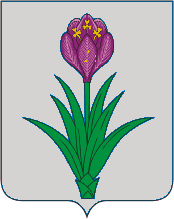 Р О С С И Й С К А Я    Ф Е Д Е Р А Ц И ЯРЕСПУБЛИКА СЕВЕРНАЯ ОСЕТИЯ – АЛАНИЯР Е Ш Е Н И ЕСобрания представителей Моздокского городского поселенияот 29.04.2016г. № 223«Отчёт о деятельности администрации местного самоуправления Моздокского городского поселения за 2015 год»В соответствии с ч. 6.1 ст. 37 Федерального закона от 06.10.2003г. № 131-ФЗ «Об общих принципах организации местного самоуправления в Российской Федерации», с ч. 8 ст. 37.1 Устава Моздокского городского поселения, заслушав и обсудив отчёт Главы администрации местного самоуправления Моздокского городского поселения о деятельности администрации за 2015 год, Собрание представителей Моздокского городского поселенияр е ш и л о:1. Принять к сведению отчёт Главы администрации местного самоуправления Моздокского городского поселения о деятельности администрации за 2015 год.2. Признать деятельность администрации местного самоуправления Моздокского городского поселения за 2015 год удовлетворительной.3. Рекомендовать Администрации местного самоуправления Моздокского городского поселения:3.1. Исполнять основные положения послания Президента РФ В.В.Путина Федеральному Собранию РФ от 03.12.2015г.;3.2. Строить свою деятельность, опираясь на добровольные инициативы населения города Моздок;3.3. Активизировать работу по повышению инвестиционной привлекательности города Моздок;3.4. Принять меры по реализации:3.4.1. «Программы комплексного социально-экономического развития муниципального образования - Моздокское городское поселение на 2015 год и на период до 2018г.», утвержденной решением Собрания представителей Моздокского городского поселения от 22.10.2015г. № 187;3.4.2. «Плана основных мероприятий по празднованию 255-летия города Моздока», утвержденного решением Собрания представителей Моздокского городского поселения от 14.04.2016г. № 221.4. Усилить контроль за деятельностью подведомственных учреждений.5. Контроль за исполнением настоящего решения возложить на постоянные депутатские комиссии Собрания представителей Моздокского городского поселения.Глава Моздокскогогородского поселения					        Л.П. Токарева